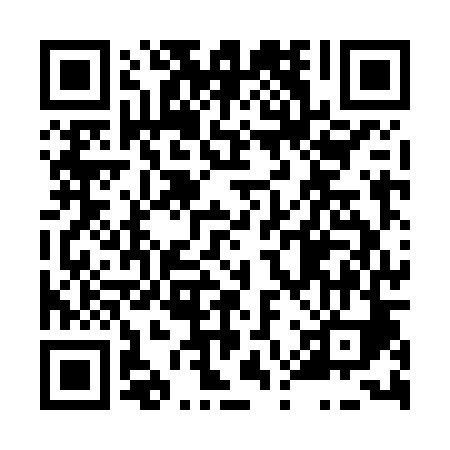 Prayer times for Bohatice, Czech RepublicWed 1 May 2024 - Fri 31 May 2024High Latitude Method: Angle Based RulePrayer Calculation Method: Muslim World LeagueAsar Calculation Method: HanafiPrayer times provided by https://www.salahtimes.comDateDayFajrSunriseDhuhrAsrMaghribIsha1Wed3:225:431:066:118:2810:402Thu3:195:421:056:128:3010:433Fri3:165:401:056:138:3210:454Sat3:135:381:056:148:3310:485Sun3:095:371:056:158:3510:516Mon3:065:351:056:168:3610:547Tue3:035:331:056:178:3810:578Wed2:595:321:056:188:3911:009Thu2:565:301:056:198:4111:0310Fri2:535:281:056:208:4211:0611Sat2:505:271:056:208:4411:0912Sun2:495:251:056:218:4511:1213Mon2:495:241:056:228:4611:1314Tue2:485:221:056:238:4811:1415Wed2:485:211:056:248:4911:1416Thu2:475:201:056:258:5111:1517Fri2:465:181:056:268:5211:1618Sat2:465:171:056:268:5311:1619Sun2:465:161:056:278:5511:1720Mon2:455:151:056:288:5611:1721Tue2:455:131:056:298:5811:1822Wed2:445:121:056:308:5911:1923Thu2:445:111:056:309:0011:1924Fri2:435:101:056:319:0111:2025Sat2:435:091:056:329:0311:2026Sun2:435:081:066:329:0411:2127Mon2:425:071:066:339:0511:2228Tue2:425:061:066:349:0611:2229Wed2:425:051:066:359:0711:2330Thu2:425:041:066:359:0811:2331Fri2:415:041:066:369:0911:24